新学期开学来袭，桐城法院校园普法为进一步增强青少年法治观念和安全意识，在校园中营造学法、懂法、守法、用法的良好氛围，在新学期开学之际，桐城市人民法院联合共青团桐城市委走进中华职校，开展“送法进校园，普法护成长”活动。少年法庭法官助理鲍黎蕾结合新修订的《中华人民共和国未成年人保护法》、《中华人民共和国未成年人犯罪法》，从刑事责任年龄的分类、未成年人如何预防犯罪、未成年人如何进行自我保护三个方面进行了讲解，并通过鲜活的案例，生动的语言与学生们进行互动，引导大家如何在法治环境下，与身边的老师、同学和谐相处，不当残忍的“施暴者”、不当冷漠的“旁观者”、不做沉默的“被害者”。此次讲座内容丰富、形式生动，为师生们带来了一场未成年人保护法律知识的盛宴。学生们听后纷纷表示，将进一步提高法律素养和自我保护的能力，做遵纪守法的好学生。桐城法院少年法庭一直关注和致力于未成年人保护，近期推出的《蕾蕾姐姐普法小课堂》已在官方抖音和微信公众号上线，成为青少年普法新平台。(	严娅）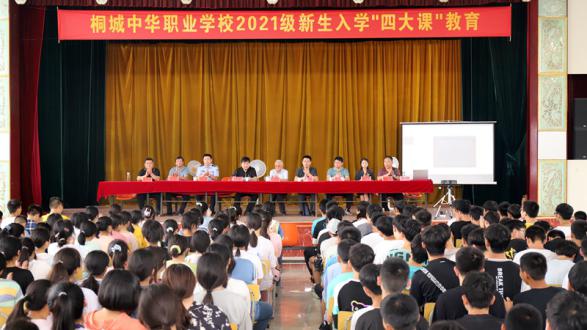 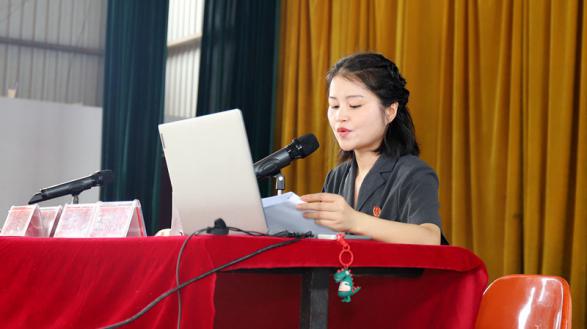 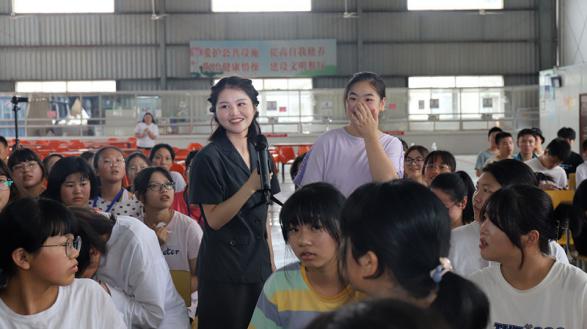 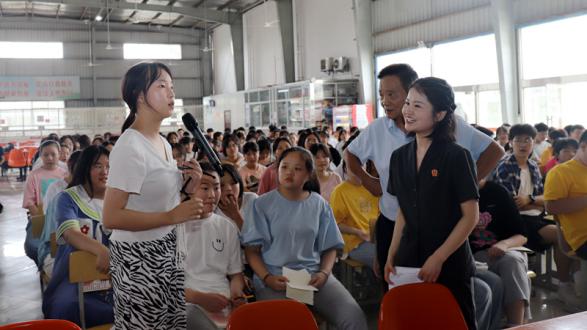 